Об объединении. Объединение «Игровая радуга» существует с 2011 года, его обучающиеся являются  участниками конкурсов, концертов и мероприятий ДДТ «Дружный 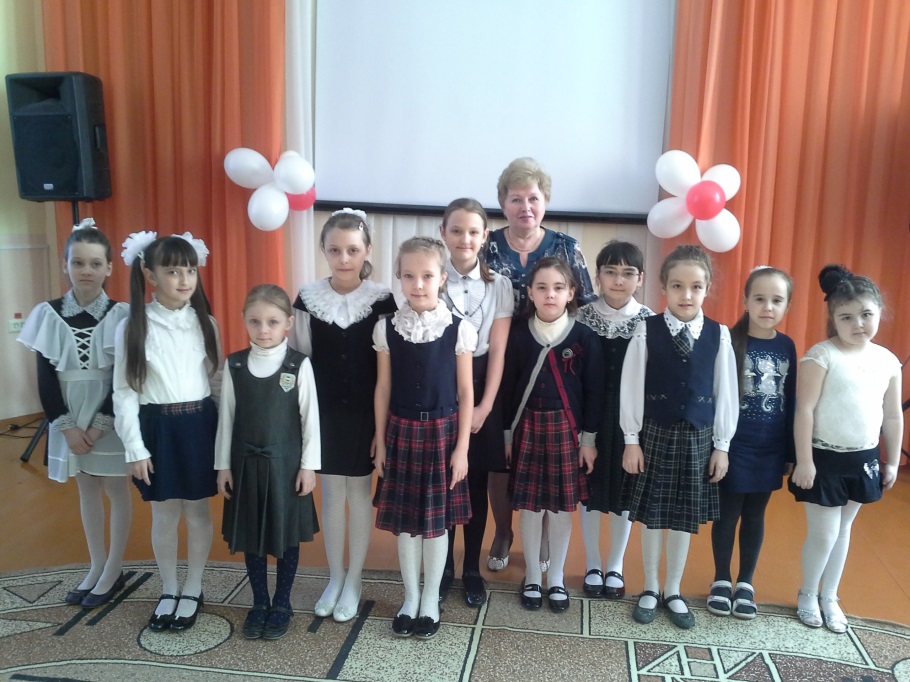 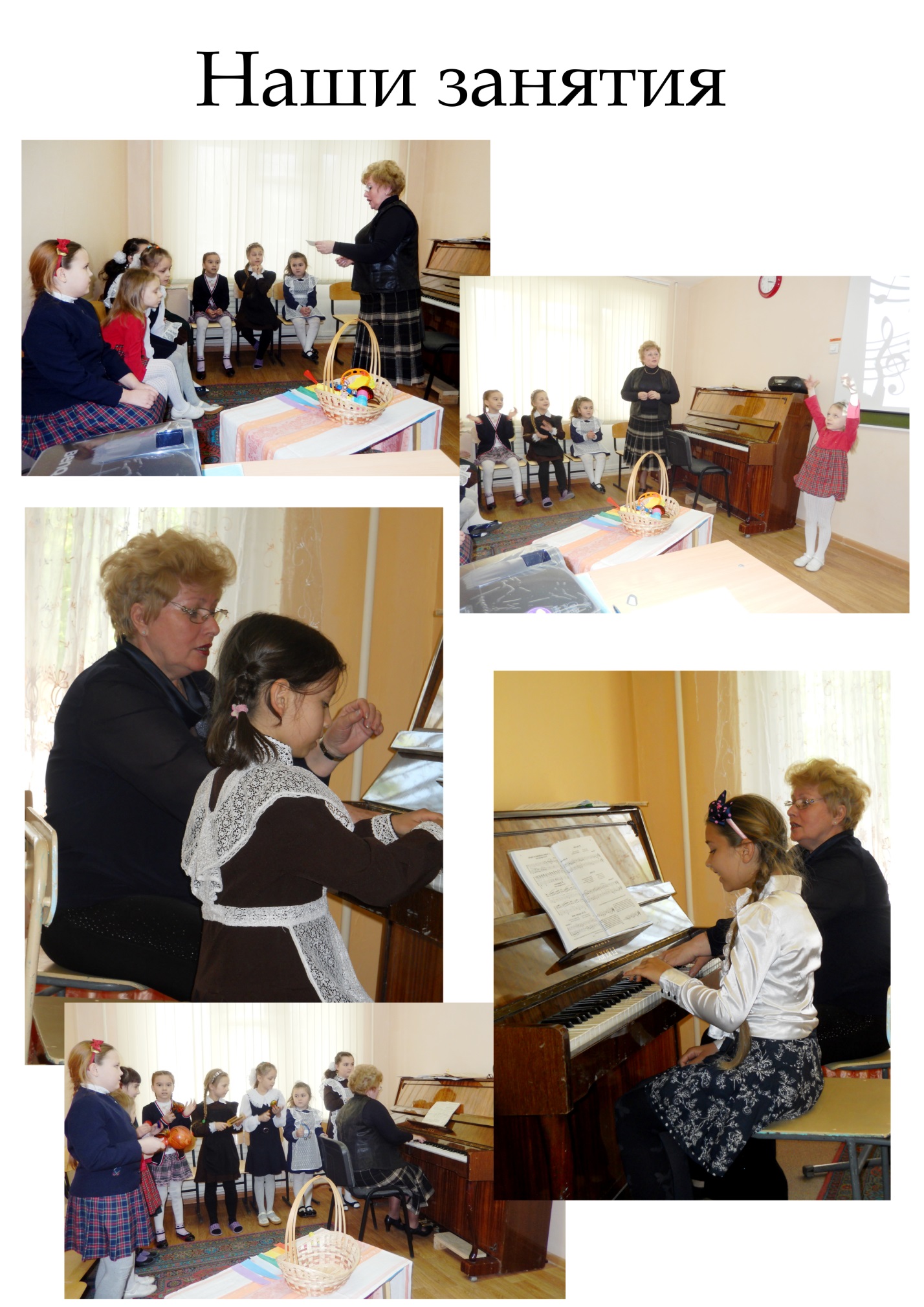 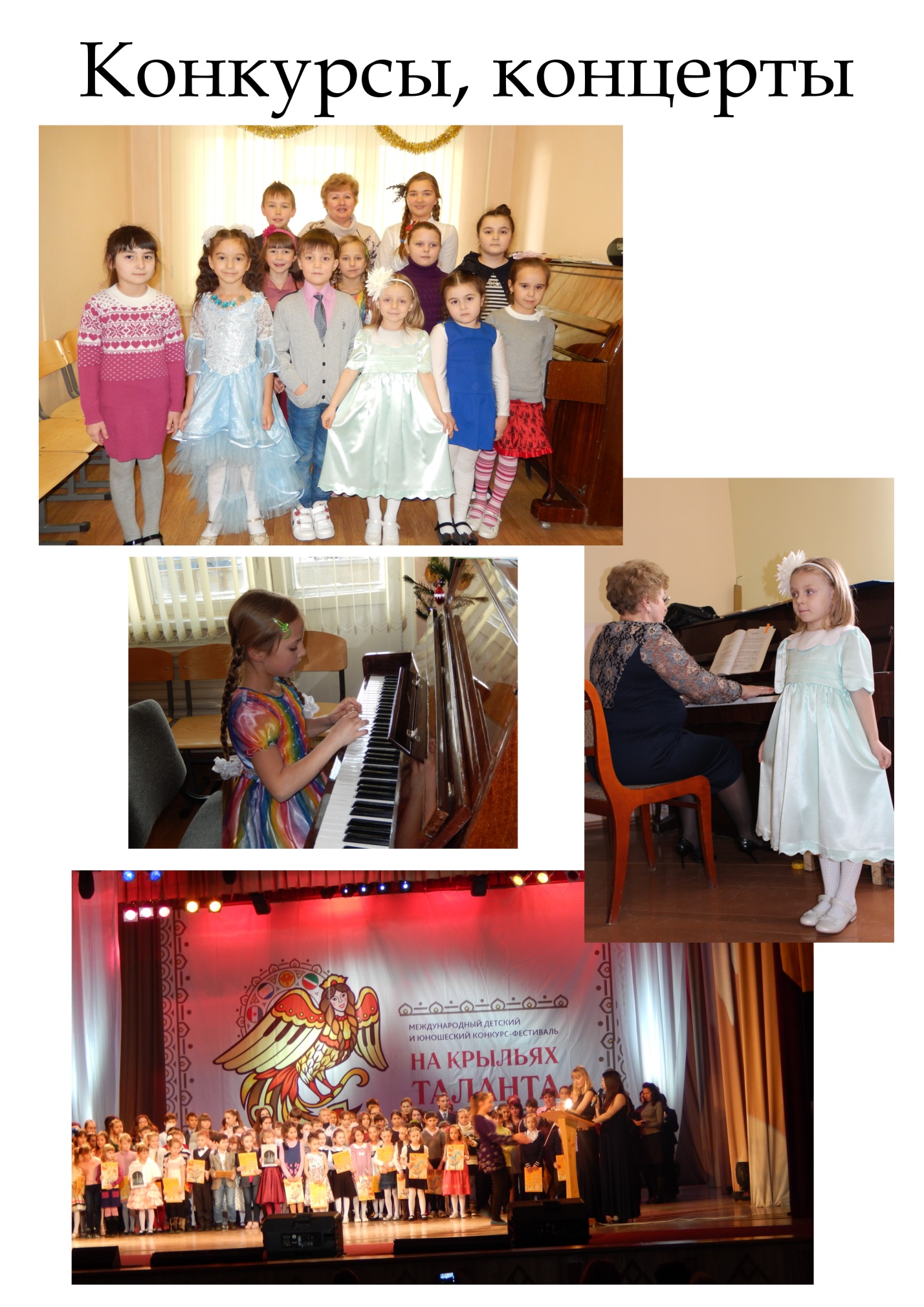 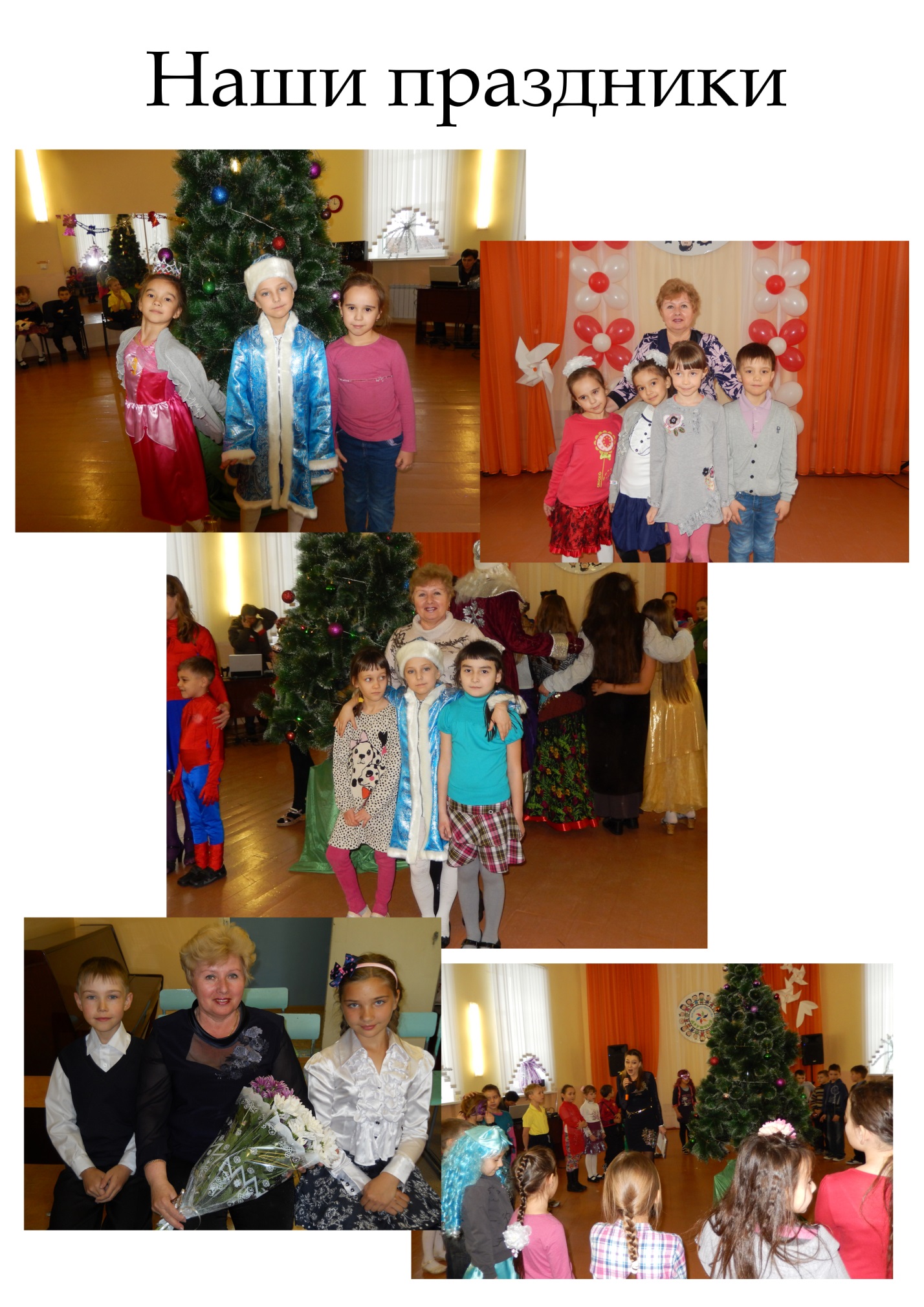 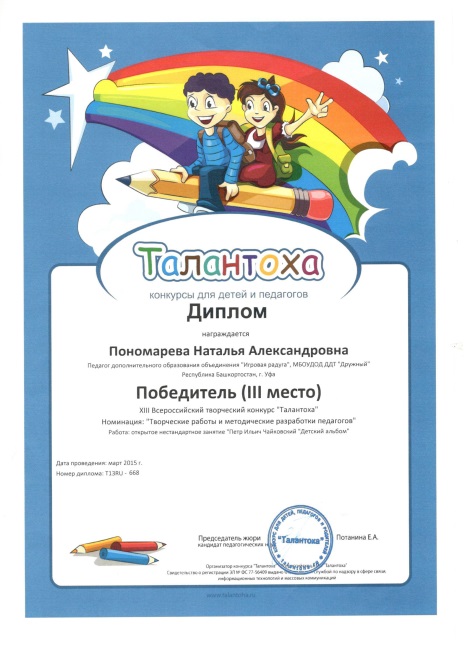 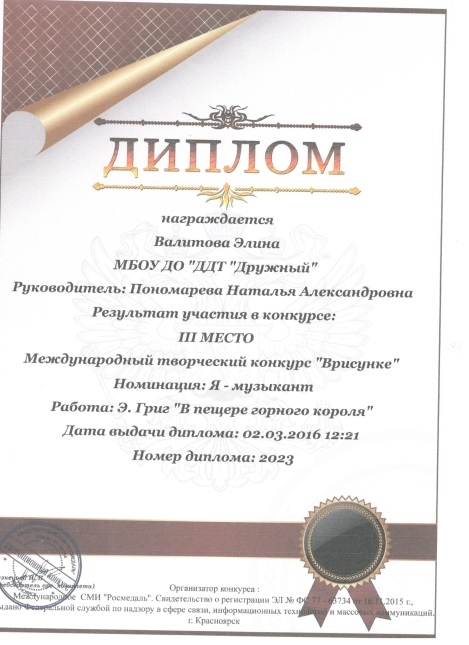 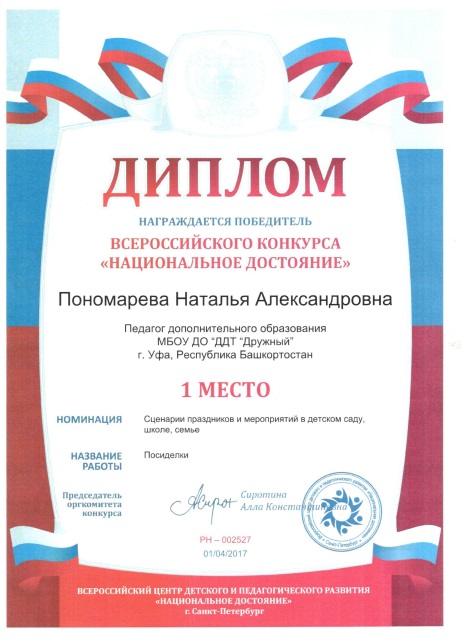 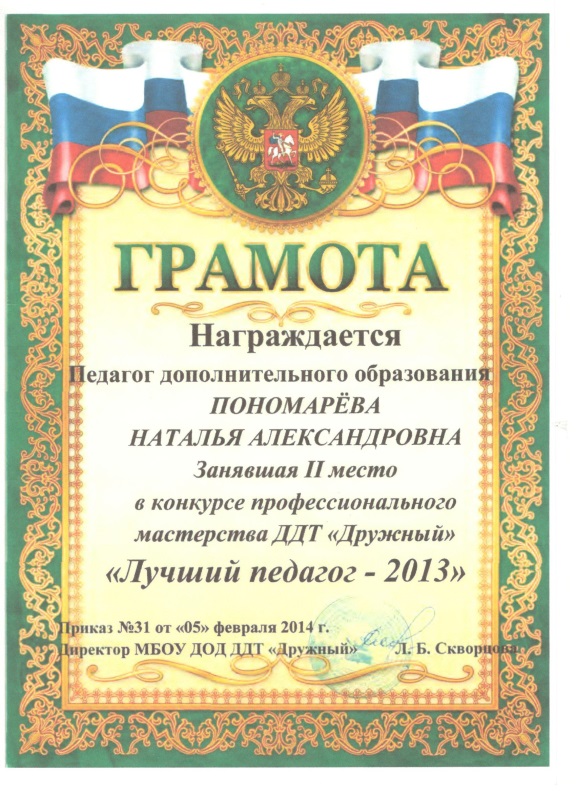 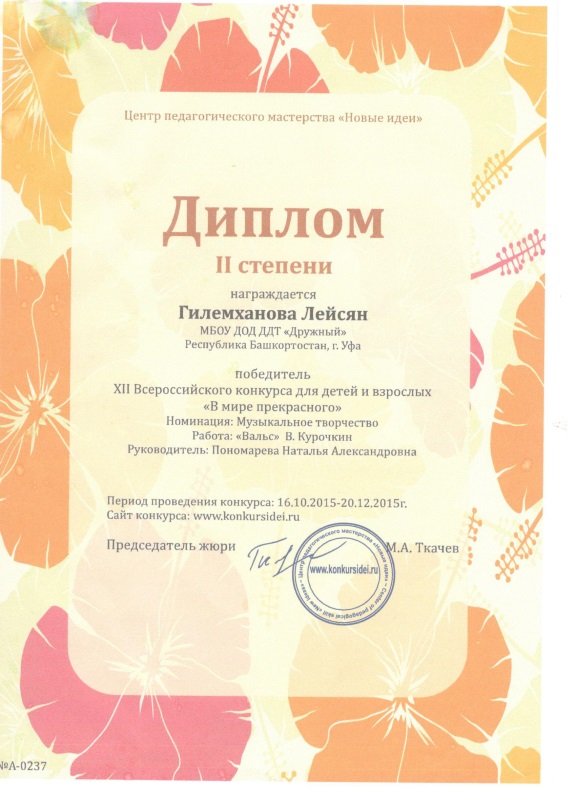 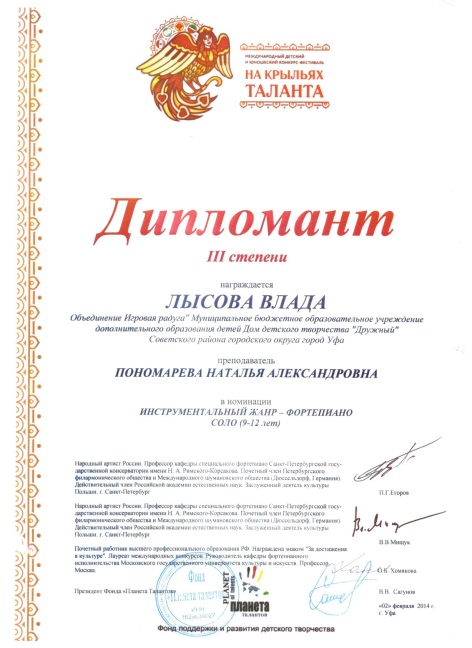 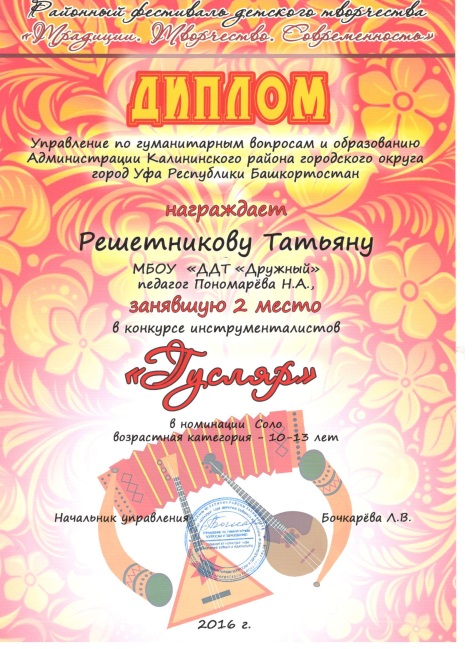 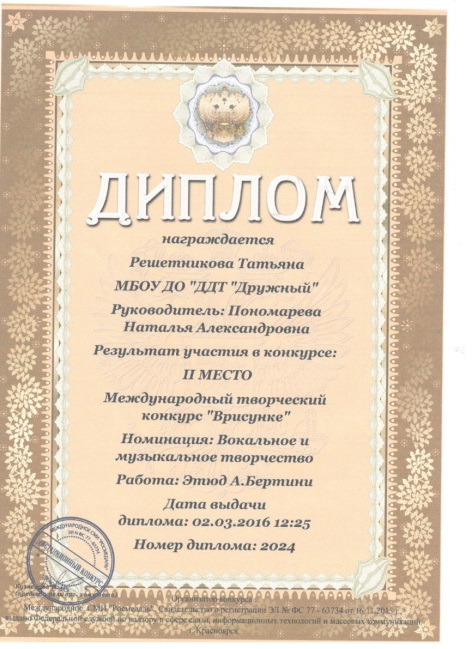 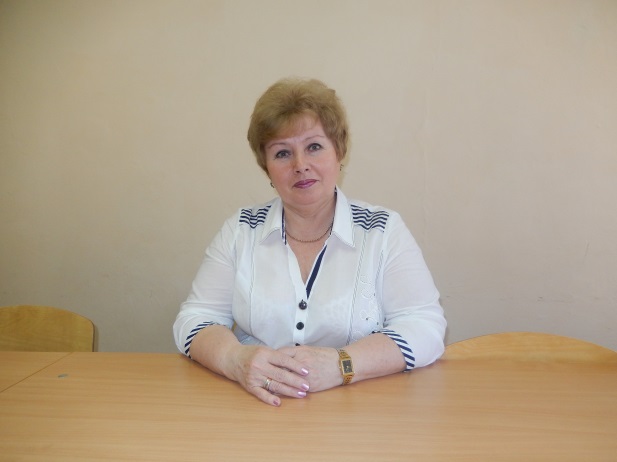 Пономарева Наталья АлександровнаПедагог дополнительного образования высшей квалификационной  категории. Отличник образования РБОбразование: Учалинское музыкальное училище, фортепианное отделение. Специалист:  педагог по классу фортепиано в ДМШ, концертмейстер.Направления: обучение игре на фортепиано.